О внесении изменения в решение Муниципального Собрания от  03.11.2017 года № 8  «Об утверждении прогнозного плана (программы) приватизации имущества района на 2018-2020 годы»В соответствии с Федеральным законом от 21.12.2001 года № 178-ФЗ «О приватизации государственного и муниципального имущества», статьей 21 Устава Кичменгско-Городецкого муниципального района Муниципальное Собрание РЕШИЛО:1. Внести в прогнозный план (программу) приватизации имущества района на 2018-2020 годы, утвержденный решением Муниципального Собрания Кичменгско-Городецкого муниципального района от 03.11.2017 года № 8 (в редакции решения от 04.09.2020 № 237), изменение, дополнив таблицу  в пункте 2.3. раздела II строками 43, 44 следующего содержания:        2. Настоящее решение вступает в силу со дня его принятия, подлежит  опубликованию в  районной газете «Заря Севера», размещению на сайте Кичменгско-Городецкого муниципального  района в  информационно-телекоммуникационной сети «Интернет», официальном сайте  www.torgi.gov.ru.Глава Кичменгско-Городецкого муниципального  района                       			                    Л.Н.Дьякова               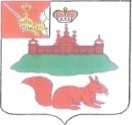 МУНИЦИПАЛЬНОЕ СОБРАНИЕКИЧМЕНГСКО-ГОРОДЕЦКОГО МУНИЦИПАЛЬНОГО РАЙОНАВОЛОГОДСКОЙ ОБЛАСТИМУНИЦИПАЛЬНОЕ СОБРАНИЕКИЧМЕНГСКО-ГОРОДЕЦКОГО МУНИЦИПАЛЬНОГО РАЙОНАВОЛОГОДСКОЙ ОБЛАСТИМУНИЦИПАЛЬНОЕ СОБРАНИЕКИЧМЕНГСКО-ГОРОДЕЦКОГО МУНИЦИПАЛЬНОГО РАЙОНАВОЛОГОДСКОЙ ОБЛАСТИРЕШЕНИЕРЕШЕНИЕРЕШЕНИЕот30.10.2020№251№  п/пНаименование  имуществаМестонахождение  имуществаНазначение  имущества43.Автобус для перевозки детей, ПАЗ 32053-70, 2010  года изготовления, бензиновый, идентификационный номер Х1М3205СХА0002761Вологодская область, Кичменгско-Городецкий район, с.СараевоТранспортное средство44.Автобус для перевозки детей, ПАЗ 32053-70, 2010  года изготовления, бензиновый, идентификационный номер Х1М3205СХА0002791Вологодская область, с. Кичменгский ГородокТранспортное средство